Dzień II. Zabawa na powietrzu. Dzień tatyAerobik  - zabawa poranna, podnoszenie sprawności fizycznej organizmu, ćwiczenia gimnastyczne w rytm melodii.Dzień Taty - zajęcia dydaktyczne –nauka wiersza na pamięćWiersz “Święto Taty”:
W dniu Święta Taty
radośnie serce mi bije.
Więc krzyknę razem z innymi:
Drogi tatuś niech żyje!:Praca własna dzieci.  Puzzle należy wyciąć i przykleić na kartkę papieru.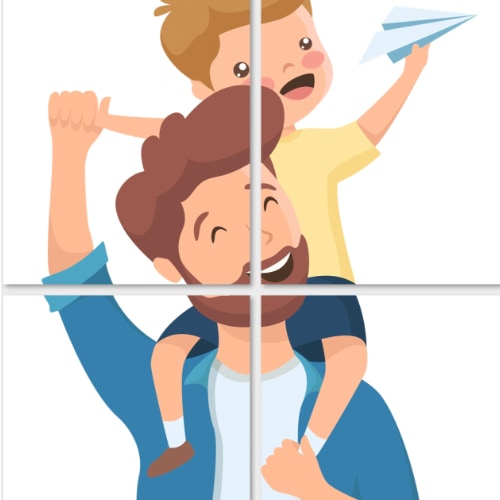 Kochane dzieci z okazji dnia Taty zachęcamy Was do pokolorowania laurki „Super Taty”  i wręczenia jej Tatusiowi jako prezent.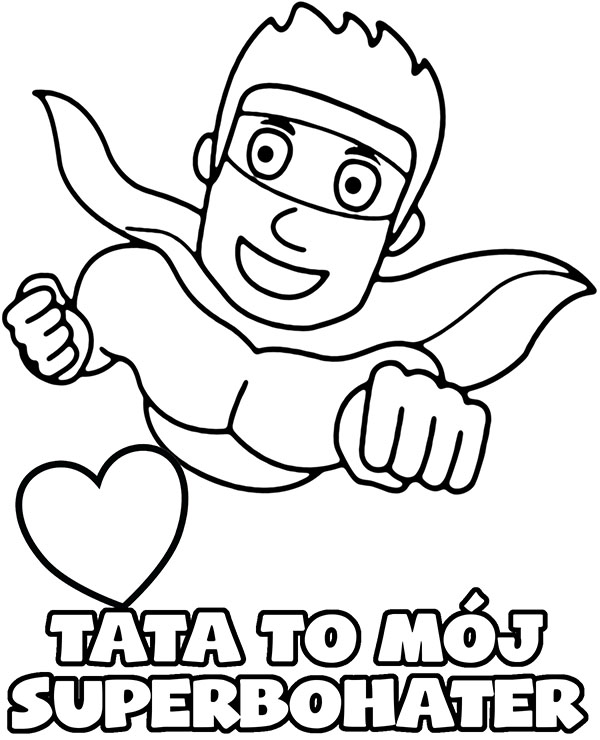 